[MS-OXWSMTRK]: Message Tracking Web Service ProtocolIntellectual Property Rights Notice for Open Specifications DocumentationTechnical Documentation. Microsoft publishes Open Specifications documentation (“this documentation”) for protocols, file formats, data portability, computer languages, and standards support. Additionally, overview documents cover inter-protocol relationships and interactions. Copyrights. This documentation is covered by Microsoft copyrights. Regardless of any other terms that are contained in the terms of use for the Microsoft website that hosts this documentation, you can make copies of it in order to develop implementations of the technologies that are described in this documentation and can distribute portions of it in your implementations that use these technologies or in your documentation as necessary to properly document the implementation. You can also distribute in your implementation, with or without modification, any schemas, IDLs, or code samples that are included in the documentation. This permission also applies to any documents that are referenced in the Open Specifications documentation. No Trade Secrets. Microsoft does not claim any trade secret rights in this documentation. Patents. Microsoft has patents that might cover your implementations of the technologies described in the Open Specifications documentation. Neither this notice nor Microsoft's delivery of this documentation grants any licenses under those patents or any other Microsoft patents. However, a given Open Specifications document might be covered by the Microsoft Open Specifications Promise or the Microsoft Community Promise. If you would prefer a written license, or if the technologies described in this documentation are not covered by the Open Specifications Promise or Community Promise, as applicable, patent licenses are available by contacting iplg@microsoft.com. License Programs. To see all of the protocols in scope under a specific license program and the associated patents, visit the Patent Map. Trademarks. The names of companies and products contained in this documentation might be covered by trademarks or similar intellectual property rights. This notice does not grant any licenses under those rights. For a list of Microsoft trademarks, visit www.microsoft.com/trademarks. Fictitious Names. The example companies, organizations, products, domain names, email addresses, logos, people, places, and events that are depicted in this documentation are fictitious. No association with any real company, organization, product, domain name, email address, logo, person, place, or event is intended or should be inferred.Reservation of Rights. All other rights are reserved, and this notice does not grant any rights other than as specifically described above, whether by implication, estoppel, or otherwise. Tools. The Open Specifications documentation does not require the use of Microsoft programming tools or programming environments in order for you to develop an implementation. If you have access to Microsoft programming tools and environments, you are free to take advantage of them. Certain Open Specifications documents are intended for use in conjunction with publicly available standards specifications and network programming art and, as such, assume that the reader either is familiar with the aforementioned material or has immediate access to it.Support. For questions and support, please contact dochelp@microsoft.com. Revision SummaryTable of Contents1	Introduction	61.1	Glossary	61.2	References	71.2.1	Normative References	71.2.2	Informative References	81.3	Overview	81.4	Relationship to Other Protocols	81.5	Prerequisites/Preconditions	81.6	Applicability Statement	91.7	Versioning and Capability Negotiation	91.8	Vendor-Extensible Fields	91.9	Standards Assignments	92	Messages	102.1	Transport	102.2	Common Message Syntax	102.2.1	Namespaces	102.2.2	Messages	102.2.3	Elements	102.2.4	Complex Types	112.2.4.1	t:TrackingPropertyType Complex Type	112.2.4.2	t:ArrayOfTrackingPropertiesType Complex Type	122.2.5	Simple Types	122.2.6	Attributes	122.2.7	Groups	132.2.8	Attribute Groups	133	Protocol Details	143.1	ExchangeServicePortType Server Details	143.1.1	Abstract Data Model	143.1.2	Timers	143.1.3	Initialization	143.1.4	Message Processing Events and Sequencing Rules	143.1.4.1	FindMessageTrackingReport Operation	143.1.4.1.1	Messages	153.1.4.1.1.1	tns:FindMessageTrackingReportSoapIn Message	153.1.4.1.1.2	tns:FindMessageTrackingReportSoapOut Message	163.1.4.1.2	Elements	163.1.4.1.2.1	FindMessageTrackingReport Element	163.1.4.1.2.2	FindMessageTrackingReportResponse Element	173.1.4.1.3	Complex Types	173.1.4.1.3.1	m:FindMessageTrackingReportRequestType Complex Type	173.1.4.1.3.2	m:FindMessageTrackingReportResponseMessageType Complex Type	193.1.4.1.3.3	t:ArrayOfFindMessageTrackingSearchResultType Complex Type	203.1.4.1.3.4	t:FindMessageTrackingSearchResultType Complex Type	213.1.4.1.4	Simple Types	233.1.4.1.5	Attributes	233.1.4.1.6	Groups	233.1.4.1.7	Attribute Groups	233.1.4.2	GetMessageTrackingReport Operation	233.1.4.2.1	Messages	233.1.4.2.1.1	tns:GetMessageTrackingReportSoapIn Message	243.1.4.2.1.2	tns:GetMessageTrackingReportSoapOut Message	243.1.4.2.2	Elements	253.1.4.2.2.1	GetMessageTrackingReport Element	253.1.4.2.2.2	GetMessageTrackingReportResponse Element	253.1.4.2.3	Complex Types	253.1.4.2.3.1	m:GetMessageTrackingReportRequestType Complex Type	263.1.4.2.3.2	m:GetMessageTrackingReportResponseMessageType Complex Type	273.1.4.2.3.3	t:ArrayOfRecipientTrackingEventType Complex Type	283.1.4.2.3.4	t:MessageTrackingReportType Complex Type	293.1.4.2.3.5	t:RecipientTrackingEventType Complex Type	303.1.4.2.3.6	t:ArrayOfArraysOfTrackingPropertiesType Complex Type	313.1.4.2.4	Simple Types	323.1.4.2.4.1	t:MessageTrackingReportTemplateType Simple Type	323.1.4.2.4.2	t:MessageTrackingDeliveryStatusType Simple Type	323.1.4.2.4.3	t:MessageTrackingEventDescriptionType Simple Type	333.1.4.2.4.4	t:MessageTrackingScopeType Simple Type	363.1.4.2.5	Attributes	363.1.4.2.6	Groups	363.1.4.2.7	Attribute Groups	363.1.5	Timer Events	363.1.6	Other Local Events	374	Protocol Examples	385	Security	395.1	Security Considerations for Implementers	395.2	Index of Security Parameters	396	Appendix A: Full WSDL	407	Appendix B: Full XML Schema	427.1	Messages Schema	427.2	Types Schema	438	Appendix C: Product Behavior	469	Change Tracking	4810	Index	49IntroductionThe Message Tracking Web Service Protocol enables clients to find and return information about messages delivered by a server.Sections 1.5, 1.8, 1.9, 2, and 3 of this specification are normative. All other sections and examples in this specification are informative.GlossaryThis document uses the following terms:Augmented Backus-Naur Form (ABNF): A modified version of Backus-Naur Form (BNF), commonly used by Internet specifications. ABNF notation balances compactness and simplicity with reasonable representational power. ABNF differs from standard BNF in its definitions and uses of naming rules, repetition, alternatives, order-independence, and value ranges. For more information, see [RFC5234].blind carbon copy (Bcc) recipient: An addressee on a Message object that is not visible to recipients of the Message object.distribution list: A collection of users, computers, contacts, or other groups that is used only for email distribution, and addressed as a single recipient.email address: A string that identifies a user and enables the user to receive Internet messages.endpoint: A communication port that is exposed by an application server for a specific shared service and to which messages can be addressed.Hypertext Transfer Protocol (HTTP): An application-level protocol for distributed, collaborative, hypermedia information systems (text, graphic images, sound, video, and other multimedia files) on the World Wide Web.Hypertext Transfer Protocol Secure (HTTPS): An extension of HTTP that securely encrypts and decrypts web page requests. In some older protocols, "Hypertext Transfer Protocol over Secure Sockets Layer" is still used (Secure Sockets Layer has been deprecated). For more information, see [SSL3] and [RFC5246].mailbox: A message store that contains email, calendar items, and other Message objects for a single recipient.Simple Mail Transfer Protocol (SMTP): A member of the TCP/IP suite of protocols that is used to transport Internet messages, as described in [RFC5321].SOAP action: The HTTP request header field used to indicate the intent of the SOAP request, using a URI value. See [SOAP1.1] section 6.1.1 for more information.SOAP message: An XML document consisting of a mandatory SOAP envelope, an optional SOAP header, and a mandatory SOAP body. See [SOAP1.2-1/2007] section 5 for more information.Uniform Resource Locator (URL): A string of characters in a standardized format that identifies a document or resource on the World Wide Web. The format is as specified in [RFC1738].web server: A server computer that hosts websites and responds to requests from applications.Web Services Description Language (WSDL): An XML format for describing network services as a set of endpoints that operate on messages that contain either document-oriented or procedure-oriented information. The operations and messages are described abstractly and are bound to a concrete network protocol and message format in order to define an endpoint. Related concrete endpoints are combined into abstract endpoints, which describe a network service. WSDL is extensible, which allows the description of endpoints and their messages regardless of the message formats or network protocols that are used.WSDL message: An abstract, typed definition of the data that is communicated during a WSDL operation [WSDL]. Also, an element that describes the data being exchanged between web service providers and clients.WSDL port type: A named set of logically-related, abstract Web Services Description Language (WSDL) operations and messages.XML: The Extensible Markup Language, as described in [XML1.0].XML namespace: A collection of names that is used to identify elements, types, and attributes in XML documents identified in a URI reference [RFC3986]. A combination of XML namespace and local name allows XML documents to use elements, types, and attributes that have the same names but come from different sources. For more information, see [XMLNS-2ED].XML namespace prefix: An abbreviated form of an XML namespace, as described in [XML].XML schema: A description of a type of XML document that is typically expressed in terms of constraints on the structure and content of documents of that type, in addition to the basic syntax constraints that are imposed by XML itself. An XML schema provides a view of a document type at a relatively high level of abstraction.MAY, SHOULD, MUST, SHOULD NOT, MUST NOT: These terms (in all caps) are used as defined in [RFC2119]. All statements of optional behavior use either MAY, SHOULD, or SHOULD NOT.ReferencesLinks to a document in the Microsoft Open Specifications library point to the correct section in the most recently published version of the referenced document. However, because individual documents in the library are not updated at the same time, the section numbers in the documents may not match. You can confirm the correct section numbering by checking the Errata.  Normative ReferencesWe conduct frequent surveys of the normative references to assure their continued availability. If you have any issue with finding a normative reference, please contact dochelp@microsoft.com. We will assist you in finding the relevant information. [MS-OXWSCDATA] Microsoft Corporation, "Common Web Service Data Types".[RFC2119] Bradner, S., "Key words for use in RFCs to Indicate Requirement Levels", BCP 14, RFC 2119, March 1997, http://www.rfc-editor.org/rfc/rfc2119.txt[RFC2616] Fielding, R., Gettys, J., Mogul, J., et al., "Hypertext Transfer Protocol -- HTTP/1.1", RFC 2616, June 1999, http://www.rfc-editor.org/rfc/rfc2616.txt[RFC2818] Rescorla, E., "HTTP Over TLS", RFC 2818, May 2000, http://www.rfc-editor.org/rfc/rfc2818.txt[SOAP1.1] Box, D., Ehnebuske, D., Kakivaya, G., et al., "Simple Object Access Protocol (SOAP) 1.1", W3C Note, May 2000, http://www.w3.org/TR/2000/NOTE-SOAP-20000508/[WSDL] Christensen, E., Curbera, F., Meredith, G., and Weerawarana, S., "Web Services Description Language (WSDL) 1.1", W3C Note, March 2001, http://www.w3.org/TR/2001/NOTE-wsdl-20010315[XMLNS] Bray, T., Hollander, D., Layman, A., et al., Eds., "Namespaces in XML 1.0 (Third Edition)", W3C Recommendation, December 2009, http://www.w3.org/TR/2009/REC-xml-names-20091208/[XMLSCHEMA1] Thompson, H., Beech, D., Maloney, M., and Mendelsohn, N., Eds., "XML Schema Part 1: Structures", W3C Recommendation, May 2001, http://www.w3.org/TR/2001/REC-xmlschema-1-20010502/[XMLSCHEMA2] Biron, P.V., Ed. and Malhotra, A., Ed., "XML Schema Part 2: Datatypes", W3C Recommendation, May 2001, http://www.w3.org/TR/2001/REC-xmlschema-2-20010502/Informative References[MS-OXDSCLI] Microsoft Corporation, "Autodiscover Publishing and Lookup Protocol".[MS-OXPROTO] Microsoft Corporation, "Exchange Server Protocols System Overview".[MS-OXWSADISC] Microsoft Corporation, "Autodiscover Publishing and Lookup SOAP-Based Web Service Protocol".OverviewThe Message Tracking Web Service Protocol provides clients with message delivery information about the server. Clients can use this protocol to search for a particular message on the server and then retrieve information from the resulting report. Relationship to Other ProtocolsA client that implements this protocol can use the Autodiscover Publishing and Lookup SOAP-Based Web Service Protocol, as described in [MS-OXWSADISC], or the Autodiscover Publishing and Lookup Protocol, as described in [MS-OXDSCLI], to identify the target endpoint to use for each operation.This protocol uses the SOAP Protocol, as described in [SOAP1.1], to specify the structure information exchanged between the client and server. This protocol uses the XML Protocol, as described in [XMLSCHEMA1] and [XMLSCHEMA2], to describe the message content sent to and from the server.This protocol uses SOAP over HTTP, as described in [RFC2616], and SOAP over HTTPS, as described in [RFC2818], as shown in the following layering diagram.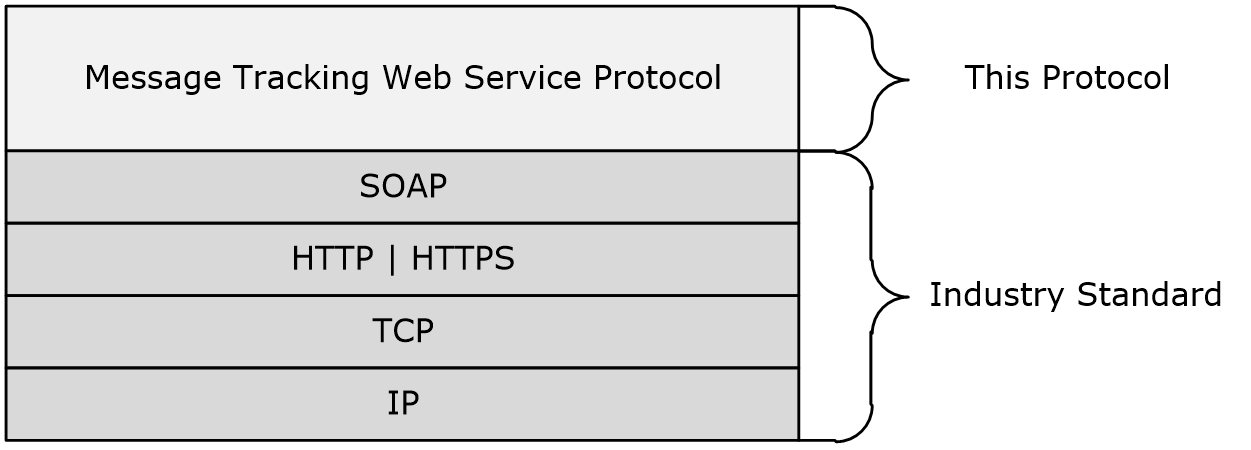 Figure 1: This protocol in relation to other protocolsFor conceptual background information and overviews of the relationships and interactions between this and other protocols, see [MS-OXPROTO].Prerequisites/PreconditionsThe endpoint URL that is returned by either the Autodiscover Publishing Lookup SOAP-Based Web Service Protocol, as described in [MS-OXWSADISC], or the Autodiscover Publishing and Lookup Protocol, as described in [MS-OXDSCLI], is required to form the HTTP request to the web server that hosts this protocol. The operations that this protocol defines cannot be accessed unless the correct endpoint is identified in the HTTP web requests that target this protocol.Applicability StatementThis protocol is applicable to client applications that track message delivery.Versioning and Capability NegotiationThis document covers versioning issues in the following areas:Supported Transports: This protocol uses multiple transports with SOAP 1.1, as specified in section 2.1.Protocol Versions: This protocol has only one WSDL port type version. The WSDL version of the request is identified by using the t:RequestServerVersion element, as described in [MS-OXWSCDATA] section 2.2.3.9, and the version of the server responding to the request is identified by using the t:ServerVersionInfo element, as described in [MS-OXWSCDATA] section 2.2.3.10.Security and Authentication Methods: This protocol relies on the web server that is hosting it to perform authentication.Localization: This protocol includes text strings in various messages. Localization considerations for such strings are specified in section 3.1.4.Capability Negotiation: This protocol does not support version negotiation.Vendor-Extensible FieldsNone.Standards AssignmentsNone.MessagesIn the following sections, the schema definition might differ from the processing rules imposed by the protocol. The WSDL in this specification provides a base description of the protocol. The schema in this specification provides a base description of the message syntax. The text that specifies the WSDL and schema might specify restrictions that reflect actual protocol behavior. For example, the schema definition might allow for an element to be empty, null, or not present but the behavior of the protocol as specified restricts the same elements to being non-empty, not null, or present.TransportThe SOAP version supported is SOAP 1.1. For details, see [SOAP1.1].This protocol relies on the web server that hosts the application to perform authentication. The protocol SHOULD use secure communications by means of HTTPS, as defined in [RFC2818]. The protocol MAY use HTTP, as described in [RFC2616], for transport.<1>Common Message SyntaxThis section contains common definitions that are used by this protocol. The syntax of the definitions uses XML schema as defined in [XMLSCHEMA1] and [XMLSCHEMA2], and WSDL as defined in [WSDL].NamespacesThis specification defines and references various XML namespaces by using the mechanisms specified in [XMLNS]. Although this specification associates a specific XML namespace prefix for each XML namespace that is used, the choice of any particular XML namespace prefix is implementation-specific and not significant for interoperability.MessagesThis specification does not define any common WSDL message definitions.ElementsThis specification does not define any common XML schema element definitions.Complex TypesThe following table summarizes the set of common XML schema complex type definitions that are defined by this specification. XML schema complex type definitions that are specific to a particular operation are defined with the operation.t:TrackingPropertyType Complex TypeThe TrackingPropertyType complex type specifies a name/value pair of strings that is used to create properties for message tracking reports.<2><xs:complexType name="TrackingPropertyType">  <xs:sequence>    <xs:element name="Name"      type="xs:string"     />    <xs:element name="Value"      type="xs:string"      minOccurs="0"     />  </xs:sequence></xs:complexType>The following table lists and describes the child elements of the TrackingPropertyType complex type.The following table lists and describes the valid values of the TrackingPropertyType complex type.t:ArrayOfTrackingPropertiesType Complex TypeThe ArrayOfTrackingPropertiesType complex type specifies a list of one or more tracking properties.<3><xs:complexType name="ArrayOfTrackingPropertiesType">  <xs:choice    maxOccurs="unbounded"    minOccurs="0"  >    <xs:element name="TrackingPropertyType"      type="t:TrackingPropertyType"     />  </xs:choice></xs:complexType>The following table lists and describes the child elements of the ArrayOfTrackingPropertiesType complex type.Simple TypesThis specification does not define any common XML schema simple type definitions.AttributesThis specification does not define any common XML schema attribute definitions.GroupsThis specification does not define any common XML schema group definitions.Attribute GroupsThis specification does not define any common XML schema attribute group definitions.Protocol DetailsThe client side of this protocol is simply a pass-through. That is, no additional timers or other state is required on the client side of this protocol. Calls made by the higher-layer protocol or application are passed directly to the transport, and the results that are returned by the transport are passed directly back to the higher-layer protocol or application.ExchangeServicePortType Server DetailsThe Message Tracking Web Service Protocol defines a single port type with two operations. These operations enable client implementations to find and get message tracking reports.Abstract Data ModelThis section describes a conceptual model of possible data organization that an implementation maintains to participate in this protocol. The described organization is provided to facilitate the explanation of how the protocol behaves. This document does not mandate that implementations adhere to this model as long as their external behavior is consistent with that described in this document.The Message Tracking Web Service Protocol is used to find and get message tracking reports on a primary account's mailbox on the server. The server maintains the reports and retrieves them as requested.The client is not required to maintain the state of message tracking reports on the server and can retrieve the current report at any time. If more than one client is receiving a particular report, there is no requirement that the server lock the existing set of reports.TimersNone.InitializationNone.Message Processing Events and Sequencing RulesThe following table summarizes the list of WSDL operations as defined by this specification.FindMessageTrackingReport OperationThe FindMessageTrackingReport operation finds messages that meet the specified criteria. The following is the WSDL port type specification for this operation.<wsdl:operation name="FindMessageTrackingReport" xmlns:wsdl="http://schemas.xmlsoap.org/wsdl/">   <wsdl:input message="tns:FindMessageTrackingReportSoapIn" />   <wsdl:output message="tns:FindMessageTrackingReportSoapOut" /></wsdl:operation>The following is the WSDL binding specification for this operation.<wsdl:operation name="FindMessageTrackingReport">            <soap:operation soapAction="http://schemas.microsoft.com/exchange/services/2006/messages/FindMessageTrackingReport" />            <wsdl:input>                <soap:body parts="request" use="literal"/>                <soap:header message="tns:FindMessageTrackingReportSoapIn" part="RequestVersion" use="literal"/>            </wsdl:input>            <wsdl:output>                <soap:body parts="FindMessageTrackingReportResult" use="literal" />                <soap:header message="tns:FindMessageTrackingReportSoapOut" part="ServerVersion" use="literal"/>            </wsdl:output>        </wsdl:operation>For any valid FindMessageTrackingReport operation request, the server MUST return a FindMessageTrackingReportResponse element with the ResponseClass attribute set to "Success", and the ResponseCode element MUST be set to "NoError". If the sender in the FindMessageTrackingReport operation request has not sent any emails or is not found, the FindMessageTrackingReportResponse element MUST only contain an ExecutedSearchScope element and an empty MessageTrackingSearchResults element. MessagesThe following table lists the WSDL message definitions that are specific to the FindMessageTrackingReport operation.tns:FindMessageTrackingReportSoapIn MessageThe FindMessageTrackingReportSoapIn WSDL message specifies the FindMessageTrackingReport operation request to find a message tracking report on the server.<wsdl:message name="FindMessageTrackingReportSoapIn">   <wsdl:part name="request" element="tns:FindMessageTrackingReport"/>   <wsdl:part name="RequestVersion" element="t:RequestServerVersion"/></wsdl:message>The FindMessageTrackingReportSoapIn WSDL message is the input message for the SOAP action http://schemas.microsoft.com/exchange/services/2006/messages/FindMessageTrackingReport.The parts of the FindMessageTrackingReportSoapIn WSDL message are listed and described in the following table.tns:FindMessageTrackingReportSoapOut MessageThe FindMessageTrackingReportSoapOut WSDL message specifies the server response to the FindMessageTrackingReport operation request to find a message tracking report on the server.<wsdl:message name="FindMessageTrackingReportSoapOut">   <wsdl:part name="FindMessageTrackingReportResult" element="tns:FindMessageTrackingReportResponse"/>   <wsdl:part name="ServerVersion" element="t:ServerVersionInfo"/></wsdl:message>The FindMessageTrackingReportSoapOut WSDL message is the output response for the SOAP action http://schemas.microsoft.com/exchange/services/2006/messages/FindMessageTrackingReport.The parts of the FindMessageTrackingReportSoapOut WSDL message are described and described in the following table.ElementsThe following table lists the XML schema element definitions that are specific to the FindMessageTrackingReport operation.FindMessageTrackingReport ElementThe FindMessageTrackingReport element specifies a request that includes the search criteria for identifying a message to track.<xs:element name="FindMessageTrackingReport"  type="m:FindMessageTrackingReportRequestType" />FindMessageTrackingReportResponse ElementThe FindMessageTrackingReportResponse element specifies the response to a FindMessageTrackingReport operation request (section 3.1.4.1).<xs:element name="FindMessageTrackingReportResponse"  type="m:FindMessageTrackingReportResponseMessageType" />Complex TypesThe following table lists the XML schema complex type definitions that are specific to the FindMessageTrackingReport operation.m:FindMessageTrackingReportRequestType Complex TypeThe FindMessageTrackingReportRequestType complex type specifies the criteria for finding a tracking report. The FindMessageTrackingReportRequestType complex type extends the BaseRequestType complex type ([MS-OXWSCDATA] section 2.2.4.17).<xs:complexType name="FindMessageTrackingReportRequestType">  <xs:complexContent>    <xs:extension      base="m:BaseRequestType"    >      <xs:all>        <xs:element name="Scope"          type="t:NonEmptyStringType"         />        <xs:element name="Domain"          type="t:NonEmptyStringType"         />        <xs:element name="Sender"          type="t:EmailAddressType"          minOccurs="0"         />        <xs:element name="PurportedSender"          type="t:EmailAddressType"          maxOccurs="0"         />        <xs:element name="Recipient"          type="t:EmailAddressType"          minOccurs="0"         />        <xs:element name="Subject"          type="xs:string"          minOccurs="0"         />        <xs:element name="StartDateTime"          type="xs:dateTime"          minOccurs="0"         />        <xs:element name="EndDateTime"          type="xs:dateTime"          minOccurs="0"         />        <xs:element name="MessageId"          type="t:NonEmptyStringType"          minOccurs="0"         />        <xs:element name="FederatedDeliveryMailbox"          type="t:EmailAddressType"          minOccurs="0"         />        <xs:element name="DiagnosticsLevel"          type="xs:string"          minOccurs="0"         />        <xs:element name="ServerHint"          type="xs:string"          minOccurs="0"         />        <xs:element name="Properties"          type="t:ArrayOfTrackingPropertiesType"          minOccurs="0"         />      </xs:all>    </xs:extension>  </xs:complexContent></xs:complexType>The following table lists and describes the child elements of the FindMessageTrackingReportRequestType complex type.m:FindMessageTrackingReportResponseMessageType Complex TypeThe FindMessageTrackingReportResponseMessageType complex type specifies the response for the FindMessageTrackingReport operation (section 3.1.4.1). The FindMessageTrackingReportResponseMessageType complex type extends the ResponseMessageType complex type ([MS-OXWSCDATA] section 2.2.4.67).<xs:complexType name="FindMessageTrackingReportResponseMessageType">  <xs:complexContent>    <xs:extension      base="m:ResponseMessageType"    >      <xs:sequence>        <xs:element name="Diagnostics"          type="t:ArrayOfStringsType"          minOccurs="0"         />        <xs:element name="MessageTrackingSearchResults"          type="t:ArrayOfFindMessageTrackingSearchResultType"          minOccurs="0"         />        <xs:element name="ExecutedSearchScope"          type="xs:string"          minOccurs="0"         />        <xs:element name="Errors"          type="t:ArrayOfArraysOfTrackingPropertiesType"          minOccurs="0"         />        <xs:element name="Properties"          type="t:ArrayOfTrackingPropertiesType"          minOccurs="0"         />      </xs:sequence>    </xs:extension>  </xs:complexContent></xs:complexType>The following table lists and describes the child elements of the FindMessageTrackingReportResponseMessageType complex type.t:ArrayOfFindMessageTrackingSearchResultType Complex TypeThe ArrayOfFindMessageTrackingSearchResultType complex type specifies an array of search results.<xs:complexType name="ArrayOfFindMessageTrackingSearchResultType">  <xs:choice    minOccurs="0"    maxOccurs="unbounded"  >    <xs:element name="MessageTrackingSearchResult"      type="t:FindMessageTrackingSearchResultType"     />  </xs:choice></xs:complexType>The following table lists and describes the child elements of the ArrayOfFindMessageTrackingSearchResultsType complex type.t:FindMessageTrackingSearchResultType Complex TypeThe FindMessageTrackingSearchResultType complex type specifies information about the message that was found by using the FindMessageTrackingReport operation (section 3.1.4.1).<xs:complexType name="FindMessageTrackingSearchResultType">  <xs:all>    <xs:element name="Subject"      type="xs:string"     />    <xs:element name="Sender"      type="t:EmailAddressType"     />    <xs:element name="PurportedSender"      type="t:EmailAddressType"      minOccurs="0"     />    <xs:element name="Recipients"      type="t:ArrayOfRecipientsType"     />    <xs:element name="SubmittedTime"      type="xs:dateTime"     />    <xs:element name="MessageTrackingReportId"      type="t:NonEmptyStringType"     />    <xs:element name="PreviousHopServer"      type="t:NonEmptyStringType"      minOccurs="0"     />    <xs:element name="FirstHopServer"      type="t:NonEmptyStringType"      minOccurs="0"     />    <xs:element name="Properties"      type="t:ArrayOfTrackingPropertiesType"      minOccurs="0"     />  </xs:all></xs:complexType>The following table lists and describes the child elements of the FindMessageTrackingSearchResultType complex type.The following Augmented Backus-Naur Form (ABNF) specifies the string structure of MessageTrackingReportId element.MessageTrackingReportId = messageId %x2C server %x2C internalId %x2C senderRecip %x2C domainmessageId = messageIdTag %x3D messageIdValueserver = serverTag %x3D serverValueinternalId = internalIdTag %x3D internalIdValuesenderRecip = senderTag / recipentTag %x3D senderRecipValuedomain = domainTag %x3D domainValuemessageIdTag = %x4D.65.73.73.61.67.65.2D.49.64serverTag = %x53.65.72.76.65.72internalIdTag  = %x49.6E.74.65.72.6E.61.6C.2D.49.64senderTag = %x53.65.6E.64.65.72recipentTag = %x52.65.63.69.70.69.65.6E.74domain = %x44.6F.6D.61.69.6EThe messageIdValue rule specifies the uniquely identifier of the message.The serverValue rule specifies the server on which the message was submitted.The internalIdValue rule specifies the internal ID that uniquely identifies the message.The senderRecipValue rule specifies the GUID of the user who is doing the tracking. The domainValue rule specifies the domain/organization where the message was found.Simple TypesNone.AttributesNone.GroupsNone.Attribute GroupsNone.GetMessageTrackingReport OperationThe GetMessageTrackingReport operation gets tracking information about the specified messages.The following is the WSDL port type specification for this operation.<wsdl:operation name="GetMessageTrackingReport" xmlns:wsdl="http://schemas.xmlsoap.org/wsdl/">     <wsdl:input message="tns:GetMessageTrackingReportSoapIn" />     <wsdl:output message="tns:GetMessageTrackingReportSoapOut" /></wsdl:operation>The following is the WSDL binding specification for this operation.<wsdl:operation name="GetMessageTrackingReport">   <soap:operation soapAction="http://schemas.microsoft.com/exchange/services/2006/messages/GetMessageTrackingReport" />   <wsdl:input>      <soap:body parts="request" use="literal"/>      <soap:header message="tns:GetMessageTrackingReportSoapIn" part="RequestVersion" use="literal"/>   </wsdl:input>   <wsdl:output>      <soap:body parts="GetMessageTrackingReportResult" use="literal" />      <soap:header message="tns:GetMessageTrackingReportSoapOut" part="ServerVersion" use="literal"/>   </wsdl:output></wsdl:operation>For a successful GetMessageTrackingReport operation request, the server MUST return a GetMessageTrackingReportResponse element with the ResponseClass attribute set to "Success", and the ResponseCode element MUST be set to "NoError". If the GetMessageTrackingReport operation request asks for a RecipientPath report and provides a recipient to whom the tracking email was not sent, the server MUST return a GetMessageTrackingReportResponse element with MessageTrackingReport only including SubmitTime as "0001-01-01T00:00:00" and an empty RecipientTrackingEvents element.MessagesThe following table lists the XML schema message definitions that are specific to the GetMessageTrackingReport operation.tns:GetMessageTrackingReportSoapIn MessageThe GetMessageTrackingReportSoapIn WSDL message specifies the GetMessageTrackingReport operation request to retrieve a message tracking report from the server.<wsdl:message name="GetMessageTrackingReportSoapIn">   <wsdl:part name="request" element="tns:GetMessageTrackingReport"/>   <wsdl:part name="RequestVersion" element="t:RequestServerVersion"/></wsdl:message>The GetMessageTrackingReportSoalIn WSDL message is the input message for the SOAP action http://schemas.microsoft.com/exchange/services/2006/messages/GetMessageTrackingReport.The parts of the GetMessageTrackingReportSoapIn WSDL message are listed and described in the following table.tns:GetMessageTrackingReportSoapOut MessageThe GetMessageTrackingReportSoapOut WSDL message specifies the server response to the GetMessageTrackingReport operation request to retrieve a message tracking report from the server.<wsdl:message name="GetMessageTrackingReportSoapOut">   <wsdl:part name="GetMessageTrackingReportResult" element="tns:GetMessageTrackingReportResponse"/>   <wsdl:part name="ServerVersion" element="t:ServerVersionInfo"/></wsdl:message>The GetMessageTrackingReportSoapOut WSDL message is the output message for the SOAP action http://schemas.microsoft.com/exchange/services/2006/messages/GetMessageTrackingReport.The parts of the GetMessageTrackingReportSoapOut WSDL message are listed and described in the following table.ElementsThe following table lists the XML schema element definitions that are specific to the GetMessageTrackingReport operation.GetMessageTrackingReport ElementThe GetMessageTrackingReport element specifies the request to get a tracking report.<xs:element name="GetMessageTrackingReport"  type="m:GetMessageTrackingReportRequestType" />GetMessageTrackingReportResponse ElementThe GetMessageTrackingReportResponse element specifies the response for getting a report.<xs:element name="GetMessageTrackingReportResponse"  type="m:GetMessageTrackingReportResponseMessageType" />Complex TypesThe following table lists the XML schema complex type definitions that are specific to the GetMessageTrackingReport operation.m:GetMessageTrackingReportRequestType Complex TypeThe GetMessageTrackingReportRequestType complex type specifies details for the type of report to retrieve. The GetMessageTrackingReportRequestType complex type extends the BaseRequestType complex type ([MS-OXWSCDATA] section 2.2.4.17).<xs:complexType name="GetMessageTrackingReportRequestType">  <xs:complexContent>    <xs:extension      base="m:BaseRequestType"    >      <xs:all>        <xs:element name="Scope"          type="t:NonEmptyStringType"         />        <xs:element name="ReportTemplate"          type="t:MessageTrackingReportTemplateType"         />        <xs:element name="RecipientFilter"          type="t:EmailAddressType"          minOccurs="0"         />        <xs:element name="MessageTrackingReportId"          type="t:NonEmptyStringType"         />        <xs:element name="ReturnQueueEvents"          type="xs:boolean"          minOccurs="0"         />        <xs:element name="DiagnosticsLevel"          type="xs:string"          minOccurs="0"         />        <xs:element name="Properties"          type="t:ArrayOfTrackingPropertiesType"          minOccurs="0"         />      </xs:all>    </xs:extension>  </xs:complexContent></xs:complexType>The following table lists and describes the child elements of the GetMessageTrackingReportRequestType complex type.The following table lists and describes the values of the DiagnosticsLevel element.The values of the DiagnosticsLevel element are case sensitive. If the value is set as the any value except above 4 values, the server will treat it as None.m:GetMessageTrackingReportResponseMessageType Complex TypeThe GetMessageTrackingReportResponseMessageType complex type specifies the response for getting a tracking report. The GetMessageTrackingReportResponseMessageType complex type extends the ResponseMessageType complex type ([MS-OXWSCDATA] section 2.2.4.67).<xs:complexType name="GetMessageTrackingReportResponseMessageType">  <xs:complexContent>    <xs:extension      base="m:ResponseMessageType"    >      <xs:sequence>        <xs:element name="MessageTrackingReport"          type="t:MessageTrackingReportType"          minOccurs="0"         />        <xs:element name="Diagnostics"          type="t:ArrayOfStringsType"          minOccurs="0"         />        <xs:element name="Errors"          type="t:ArrayOfArraysOfTrackingPropertiesType"          minOccurs="0"         />        <xs:element name="Properties"          type="t:ArrayOfTrackingPropertiesType"          minOccurs="0"         />      </xs:sequence>    </xs:extension>  </xs:complexContent></xs:complexType>The following table lists and describes the child elements of the GetMessageTrackingReportResponseMessageType complex type.t:ArrayOfRecipientTrackingEventType Complex TypeThe ArrayOfRecipientTrackingEventType complex type specifies an array of one or more events for a message.<xs:complexType name="ArrayOfRecipientTrackingEventType">  <xs:choice    minOccurs="0"    maxOccurs="unbounded"  >    <xs:element name="RecipientTrackingEvent"      type="t:RecipientTrackingEventType"     />  </xs:choice></xs:complexType>The following table lists and describes the child elements of the ArrayOfRecipientTrackingEventType complex type.t:MessageTrackingReportType Complex TypeThe MessageTrackingReportType complex type specifies the information to be included in a tracking report.<xs:complexType name="MessageTrackingReportType">  <xs:all>    <xs:element name="Sender"      type="t:EmailAddressType"      minOccurs="0"     />    <xs:element name="PurportedSender"      type="t:EmailAddressType"      maxOccurs="0"     />    <xs:element name="Subject"      type="xs:string"      minOccurs="0"     />    <xs:element name="SubmitTime"      type="xs:dateTime"      minOccurs="0"     />    <xs:element name="OriginalRecipients"      type="t:ArrayOfEmailAddressesType"      minOccurs="0"     />    <xs:element name="RecipientTrackingEvents"      type="t:ArrayOfRecipientTrackingEventType"     />    <xs:element name="Properties"      type="t:ArrayOfTrackingPropertiesType"      minOccurs="0"     />  </xs:all></xs:complexType>The following table lists and describes the child elements of the MessageTrackingReportType complex type.t:RecipientTrackingEventType Complex TypeThe RecipientTrackingEventType complex type specifies details for a particular event in a tracking report.<xs:complexType name="RecipientTrackingEventType">  <xs:all>    <xs:element name="Date"      type="xs:dateTime"     />    <xs:element name="Recipient"      type="t:EmailAddressType"     />    <xs:element name="DeliveryStatus"      type="xs:string"     />    <xs:element name="EventDescription"      type="xs:string"     />    <xs:element name="EventData"      type="t:ArrayOfStringsType"      minOccurs="0"     />    <xs:element name="Server"      type="t:NonEmptyStringType"     />    <xs:element name="InternalId"      type="xs:nonNegativeInteger"     />    <xs:element name="BccRecipient"      type="xs:boolean"      minOccurs="0"     />    <xs:element name="HiddenRecipient"      type="xs:boolean"      minOccurs="0"     />    <xs:element name="UniquePathId"      type="t:NonEmptyStringType"      minOccurs="0"     />    <xs:element name="RootAddress"      type="t:NonEmptyStringType"      minOccurs="0"     />    <xs:element name="Properties"      type="t:ArrayOfTrackingPropertiesType"      minOccurs="0"     />  </xs:all></xs:complexType>The following table lists and describes the child elements of the RecipientTrackingEventType complex type.t:ArrayOfArraysOfTrackingPropertiesType Complex TypeThe ArrayOfArraysOfTrackingPropertiesType complex type specifies a property bag for storing errors that are returned through the web service.<25><xs:complexType name="ArrayOfArraysOfTrackingPropertiesType">  <xs:choice    maxOccurs="unbounded"    minOccurs="0"  >    <xs:element name="ArrayOfTrackingPropertiesType"      type="t:ArrayOfTrackingPropertiesType"     />  </xs:choice></xs:complexType>The following table lists and describes the child elements of the ArrayOfArraysOfTrackingPropertiesType complex type.Simple TypesThe following table lists the XML schema simple type definitions that are specific to the GetMessageTrackingReport operation.t:MessageTrackingReportTemplateType Simple TypeThe MessageTrackingReportTemplateType simple type specifies the type of report to display.<xs:simpleType name="MessageTrackingReportTemplateType">  <xs:restriction    base="xs:string"  >    <xs:enumeration      value="Summary"     />    <xs:enumeration      value="RecipientPath"     />  </xs:restriction></xs:simpleType>The following table lists and describes the enumeration values that are defined by the MessageTrackingReportTemplateType simple type.t:MessageTrackingDeliveryStatusType Simple TypeThe MessageTrackingDeliveryStatusType simple type specifies the status for message delivery.<26><xs:simpleType name="MessageTrackingDeliveryStatusType">  <xs:restriction    base="xs:string"  >    <xs:enumeration      value="Unsuccessful"     />    <xs:enumeration      value="Pending"     />    <xs:enumeration      value="Delivered"     />    <xs:enumeration      value="Transferred"     />    <xs:enumeration      value="Read"     />  </xs:restriction></xs:simpleType>The following table lists and describes the enumeration values that are defined by the MessageTrackingDeliveryStatusType simple type.t:MessageTrackingEventDescriptionType Simple TypeThe MessageTrackingEventDescriptionType element specifies the status of the message for an event in the tracking report.<27><xs:simpleType name="MessageTrackingEventDescriptionType">  <xs:restriction    base="xs:string"  >    <xs:enumeration      value="Submitted"     />    <xs:enumeration      value="Resolved"     />    <xs:enumeration      value="Expanded"     />    <xs:enumeration      value="Delivered"     />    <xs:enumeration      value="MovedToFolderByInboxRule"     />    <xs:enumeration      value="RulesCc"     />    <xs:enumeration      value="FailedGeneral"     />    <xs:enumeration      value="FailedModeration"     />    <xs:enumeration      value="FailedTransportRules"     />    <xs:enumeration      value="SmtpSend"     />    <xs:enumeration      value="SmtpSendCrossSite"     />    <xs:enumeration      value="SmtpSendCrossForest"     />    <xs:enumeration      value="SmtpReceive"     />    <xs:enumeration      value="Forwarded"     />    <xs:enumeration      value="Pending"     />    <xs:enumeration      value="PendingModeration"     />    <xs:enumeration      value="ApprovedModeration"     />    <xs:enumeration      value="QueueRetry"     />    <xs:enumeration      value="QueueRetryNoRetryTime"     />    <xs:enumeration      value="MessageDefer"     />    <xs:enumeration      value="TransferredToForeignOrg"     />    <xs:enumeration      value="TransferredToPartnerOrg"     />    <xs:enumeration      value="TransferredToLegacyExchangeServer"     />    <xs:enumeration      value="DelayedAfterTransferToPartnerOrg"     />    <xs:enumeration      value="Read"     />    <xs:enumeration      value="NotRead"     />  </xs:restriction></xs:simpleType>The following table lists and describes the enumeration values that are defined by the MessageTrackingEventDescriptionType simple type.t:MessageTrackingScopeType Simple TypeThe MessageTrackingScopeType simple type specifies where to search for tracking reports.<28><xs:simpleType name="MessageTrackingScopeType">  <xs:restriction    base="xs:string"  >    <xs:enumeration      value="Organization"     />    <xs:enumeration      value="Forest"     />    <xs:enumeration      value="Site"     />  </xs:restriction></xs:simpleType>The following table lists and describes the enumeration values that are defined by the MessageTrackingScopeType simple type.AttributesNone.GroupsNone.Attribute GroupsNone.Timer EventsNone.Other Local EventsNone.Protocol ExamplesNone.SecuritySecurity Considerations for ImplementersNone.Index of Security ParametersNone.Appendix A: Full WSDLThe XML files that are listed in the following table are required in order to implement the functionality described in this document.These files have to be placed in a common folder in order for the WSDL to validate and operate. Also, any schema files that are included in or imported into the MS-OXWSMTRK-types.xsd or MS-OXWSMTRK-messages.xsd schemas have to be placed in the common folder along with the files listed in the table. This section contains the contents of the MS-OXWSMTRK.wsdl file.<?xml version="1.0" encoding="utf-8"?><wsdl:definitions xmlns:soap="http://schemas.xmlsoap.org/wsdl/soap/" xmlns:tns="http://schemas.microsoft.com/exchange/services/2006/messages" xmlns:wsdl="http://schemas.xmlsoap.org/wsdl/" xmlns:t="http://schemas.microsoft.com/exchange/services/2006/types" targetNamespace="http://schemas.microsoft.com/exchange/services/2006/messages">  <wsdl:types>    <xs:schema id="messages" elementFormDefault="qualified" version="Exchange2016" xmlns:m="http://schemas.microsoft.com/exchange/services/2006/messages" xmlns:tns="http://schemas.microsoft.com/exchange/services/2006/messages" xmlns:t="http://schemas.microsoft.com/exchange/services/2006/types" xmlns:xs="http://www.w3.org/2001/XMLSchema" targetNamespace="http://schemas.microsoft.com/exchange/services/2006/messages" xmlns="http://schemas.microsoft.com/exchange/services/2006/messages">      <xs:include schemaLocation="MS-OXWSMTRK-messages.xsd" />      <!-- Add global elements and types from messages.xsd -->    </xs:schema>    <xs:schema id="types" elementFormDefault="qualified" version="Exchange2016" xmlns:t="http://schemas.microsoft.com/exchange/services/2006/types" targetNamespace="http://schemas.microsoft.com/exchange/services/2006/types" xmlns="http://schemas.microsoft.com/exchange/services/2006/types" xmlns:tns="http://schemas.microsoft.com/exchange/services/2006/types" xmlns:xs="http://www.w3.org/2001/XMLSchema">      <xs:import namespace="http://www.w3.org/XML/1998/namespace"/>      <!-- Add global elements and types from types.xsd -->    </xs:schema>  </wsdl:types>  <wsdl:message name="FindMessageTrackingReportSoapIn">        <wsdl:part name="request" element="tns:FindMessageTrackingReport"/>        <wsdl:part name="RequestVersion" element="t:RequestServerVersion"/>    </wsdl:message>  <wsdl:message name="FindMessageTrackingReportSoapOut">    <wsdl:part name="FindMessageTrackingReportResult" element="tns:FindMessageTrackingReportResponse"/>    <wsdl:part name="ServerVersion" element="t:ServerVersionInfo"/>  </wsdl:message>  <wsdl:message name="GetMessageTrackingReportSoapIn">    <wsdl:part name="request" element="tns:GetMessageTrackingReport"/>    <wsdl:part name="RequestVersion" element="t:RequestServerVersion"/>  </wsdl:message>  <wsdl:message name="GetMessageTrackingReportSoapOut">    <wsdl:part name="GetMessageTrackingReportResult" element="tns:GetMessageTrackingReportResponse"/>    <wsdl:part name="ServerVersion" element="t:ServerVersionInfo"/>  </wsdl:message>  <wsdl:portType name="ExchangeServicePortType">        <wsdl:operation name="FindMessageTrackingReport">            <wsdl:input message="tns:FindMessageTrackingReportSoapIn"/>            <wsdl:output message="tns:FindMessageTrackingReportSoapOut"/>        </wsdl:operation>        <wsdl:operation name="GetMessageTrackingReport">            <wsdl:input message="tns:GetMessageTrackingReportSoapIn"/>            <wsdl:output message="tns:GetMessageTrackingReportSoapOut"/>        </wsdl:operation>  </wsdl:portType>  <wsdl:binding name="ExchangeServiceBinding" type="tns:ExchangeServicePortType">    <wsdl:documentation>      <wsi:Claim conformsTo="http://ws-i.org/profiles/basic/1.0" xmlns:wsi="http://ws-i.org/schemas/conformanceClaim/"/>    </wsdl:documentation>    <soap:binding style="document" transport="http://schemas.xmlsoap.org/soap/http"/>        <wsdl:operation name="FindMessageTrackingReport">            <soap:operation soapAction="http://schemas.microsoft.com/exchange/services/2006/messages/FindMessageTrackingReport" />            <wsdl:input>                <soap:body parts="request" use="literal"/>                <soap:header message="tns:FindMessageTrackingReportSoapIn" part="RequestVersion" use="literal"/>            </wsdl:input>            <wsdl:output>                <soap:body parts="FindMessageTrackingReportResult" use="literal" />                <soap:header message="tns:FindMessageTrackingReportSoapOut" part="ServerVersion" use="literal"/>            </wsdl:output>        </wsdl:operation>        <wsdl:operation name="GetMessageTrackingReport">            <soap:operation soapAction="http://schemas.microsoft.com/exchange/services/2006/messages/GetMessageTrackingReport" />            <wsdl:input>                <soap:body parts="request" use="literal"/>                <soap:header message="tns:GetMessageTrackingReportSoapIn" part="RequestVersion" use="literal"/>            </wsdl:input>            <wsdl:output>                <soap:body parts="GetMessageTrackingReportResult" use="literal" />                <soap:header message="tns:GetMessageTrackingReportSoapOut" part="ServerVersion" use="literal"/>            </wsdl:output>        </wsdl:operation>  </wsdl:binding></wsdl:definitions>Appendix B: Full XML SchemaFor ease of implementation, the following sections provide the full XML schema for this protocol.These files have to be placed in a common folder in order for the WSDL to validate and operate. Also, any schema files that are included in or imported into the MS-OXWSMTRK-types.xsd or MS-OXWSMTRK-messages.xsd schemas have to be placed in the common folder along with the files listed in the table.Messages SchemaThis section contains the contents of the MS-OXWSMTRK-messages.xsd file and information about additional files that this schema file requires to operate correctly.MS-OXWSMTRK-messages.xsd includes the file listed in the following table. To operate correctly, this file has to be present in the folder that contains the WSDL, types schema, and messages schema files for this protocol.<?xml version="1.0" encoding="utf-8"?><xs:schema xmlns:m="http://schemas.microsoft.com/exchange/services/2006/messages" xmlns:tns="http://schemas.microsoft.com/exchange/services/2006/messages" xmlns:t="http://schemas.microsoft.com/exchange/services/2006/types" xmlns:xs="http://www.w3.org/2001/XMLSchema" targetNamespace="http://schemas.microsoft.com/exchange/services/2006/messages" elementFormDefault="qualified" version="Exchange2016" id="messages">  <xs:include schemaLocation="MS-OXWSCDATA-messages.xsd"/>  <xs:import namespace="http://schemas.microsoft.com/exchange/services/2006/types" schemaLocation="MS-OXWSMTRK-types.xsd"/>  <xs:complexType name="FindMessageTrackingReportRequestType">    <xs:complexContent>      <xs:extension base="m:BaseRequestType">        <xs:all>          <xs:element name="Scope" type="t:NonEmptyStringType"/>          <xs:element name="Domain" type="t:NonEmptyStringType"/>          <xs:element name="Sender" type="t:EmailAddressType" minOccurs="0"/>          <xs:element name="PurportedSender" type="t:EmailAddressType" minOccurs="0"/>          <xs:element name="Recipient" type="t:EmailAddressType" minOccurs="0"/>          <xs:element name="Subject" type="xs:string" minOccurs="0"/>          <xs:element name="StartDateTime" type="xs:dateTime" minOccurs="0"/>          <xs:element name="EndDateTime" type="xs:dateTime" minOccurs="0"/>          <xs:element name="MessageId" type="t:NonEmptyStringType" minOccurs="0"/>          <xs:element name="FederatedDeliveryMailbox" type="t:EmailAddressType" minOccurs="0"/>          <xs:element name="DiagnosticsLevel" type="xs:string" minOccurs="0"/>          <xs:element name="ServerHint" type="xs:string" minOccurs="0"/>          <xs:element name="Properties" type="t:ArrayOfTrackingPropertiesType" minOccurs="0"/>        </xs:all>      </xs:extension>    </xs:complexContent>  </xs:complexType>  <xs:element name="FindMessageTrackingReport" type="m:FindMessageTrackingReportRequestType"/>  <xs:complexType name="FindMessageTrackingReportResponseMessageType">    <xs:complexContent>      <xs:extension base="m:ResponseMessageType">        <xs:sequence>          <xs:element name="Diagnostics" type="t:ArrayOfStringsType" minOccurs="0"/>          <xs:element name="MessageTrackingSearchResults" type="t:ArrayOfFindMessageTrackingSearchResultType" minOccurs="0"/>          <xs:element name="ExecutedSearchScope" type="xs:string" minOccurs="0"/>          <xs:element name="Errors" type="t:ArrayOfArraysOfTrackingPropertiesType" minOccurs="0"/>          <xs:element name="Properties" type="t:ArrayOfTrackingPropertiesType" minOccurs="0"/>        </xs:sequence>      </xs:extension>    </xs:complexContent>  </xs:complexType>  <xs:element name="FindMessageTrackingReportResponse" type="m:FindMessageTrackingReportResponseMessageType"/>  <xs:complexType name="GetMessageTrackingReportRequestType">    <xs:complexContent>      <xs:extension base="m:BaseRequestType">        <xs:all>          <xs:element name="Scope" type="t:NonEmptyStringType"/>          <xs:element name="ReportTemplate" type="t:MessageTrackingReportTemplateType"/>          <xs:element name="RecipientFilter" type="t:EmailAddressType" minOccurs="0"/>          <xs:element name="MessageTrackingReportId" type="t:NonEmptyStringType"/>          <xs:element name="ReturnQueueEvents" type="xs:boolean" minOccurs="0"/>          <xs:element name="DiagnosticsLevel" type="xs:string" minOccurs="0"/>          <xs:element name="Properties" type="t:ArrayOfTrackingPropertiesType" minOccurs="0"/>        </xs:all>      </xs:extension>    </xs:complexContent>  </xs:complexType>  <xs:element name="GetMessageTrackingReport" type="m:GetMessageTrackingReportRequestType"/>  <xs:complexType name="GetMessageTrackingReportResponseMessageType">    <xs:complexContent>      <xs:extension base="m:ResponseMessageType">        <xs:sequence>          <xs:element name="MessageTrackingReport" type="t:MessageTrackingReportType" minOccurs="0"/>          <xs:element name="Diagnostics" type="t:ArrayOfStringsType" minOccurs="0"/>          <xs:element name="Errors" type="t:ArrayOfArraysOfTrackingPropertiesType" minOccurs="0"/>          <xs:element name="Properties" type="t:ArrayOfTrackingPropertiesType" minOccurs="0"/>        </xs:sequence>      </xs:extension>    </xs:complexContent>  </xs:complexType>  <xs:element name="GetMessageTrackingReportResponse" type="m:GetMessageTrackingReportResponseMessageType"/></xs:schema>Types SchemaThis section contains the contents of the MS-OXWSMTRK-types.xsd file and information about additional files that this schema file requires to operate correctly.MS-OXWSMTRK-types.xsd includes the file listed in the following table. To operate correctly, this file has to be present in the folder that contains the WSDL, types schema, and messages schema files for this protocol.<?xml version="1.0" encoding="utf-8"?><xs:schema xmlns:t="http://schemas.microsoft.com/exchange/services/2006/types" xmlns:tns="http://schemas.microsoft.com/exchange/services/2006/types" xmlns:xs="http://www.w3.org/2001/XMLSchema" targetNamespace="http://schemas.microsoft.com/exchange/services/2006/types" elementFormDefault="qualified" version="Exchange2016" id="types">  <xs:import namespace="http://www.w3.org/XML/1998/namespace"/>  <xs:include schemaLocation="MS-OXWSCDATA-types.xsd"/>  <xs:complexType name="ArrayOfFindMessageTrackingSearchResultType">    <xs:choice minOccurs="0" maxOccurs="unbounded">      <xs:element name="MessageTrackingSearchResult" type="t:FindMessageTrackingSearchResultType"/>    </xs:choice>  </xs:complexType>  <xs:complexType name="FindMessageTrackingSearchResultType">    <xs:all>      <xs:element name="Subject" type="xs:string"/>      <xs:element name="Sender" type="t:EmailAddressType"/>      <xs:element name="PurportedSender" type="t:EmailAddressType" minOccurs="0"/>      <xs:element name="Recipients" type="t:ArrayOfRecipientsType"/>      <xs:element name="SubmittedTime" type="xs:dateTime"/>      <xs:element name="MessageTrackingReportId" type="t:NonEmptyStringType"/>      <xs:element name="PreviousHopServer" type="t:NonEmptyStringType" minOccurs="0"/>      <xs:element name="FirstHopServer" type="t:NonEmptyStringType" minOccurs="0"/>      <xs:element name="Properties" type="t:ArrayOfTrackingPropertiesType" minOccurs="0"/>    </xs:all>  </xs:complexType>  <xs:simpleType name="MessageTrackingReportTemplateType">    <xs:restriction base="xs:string">      <xs:enumeration value="Summary"/>      <xs:enumeration value="RecipientPath"/>    </xs:restriction>  </xs:simpleType>  <xs:complexType name="RecipientTrackingEventType">    <xs:all>      <xs:element name="Date" type="xs:dateTime"/>      <xs:element name="Recipient" type="t:EmailAddressType"/>      <xs:element name="DeliveryStatus" type="xs:string"/>      <xs:element name="EventDescription" type="xs:string"/>      <xs:element name="EventData" type="t:ArrayOfStringsType" minOccurs="0"/>      <xs:element name="Server" type="t:NonEmptyStringType"/>      <xs:element name="InternalId" type="xs:nonNegativeInteger"/>      <xs:element name="BccRecipient" type="xs:boolean" minOccurs="0"/>      <xs:element name="HiddenRecipient" type="xs:boolean" minOccurs="0"/>      <xs:element name="UniquePathId" type="t:NonEmptyStringType" minOccurs="0"/>      <xs:element name="RootAddress" type="t:NonEmptyStringType" minOccurs="0"/>      <xs:element name="Properties" type="t:ArrayOfTrackingPropertiesType" minOccurs="0"/>    </xs:all>  </xs:complexType>  <xs:complexType name="MessageTrackingReportType">    <xs:all>      <xs:element name="Sender" type="t:EmailAddressType" minOccurs="0"/>      <xs:element name="PurportedSender" type="t:EmailAddressType" minOccurs="0"/>      <xs:element name="Subject" type="xs:string" minOccurs="0"/>      <xs:element name="SubmitTime" type="xs:dateTime" minOccurs="0"/>      <xs:element name="OriginalRecipients" type="t:ArrayOfEmailAddressesType" minOccurs="0"/>      <xs:element name="RecipientTrackingEvents" type="t:ArrayOfRecipientTrackingEventType"/>      <xs:element name="Properties" type="t:ArrayOfTrackingPropertiesType" minOccurs="0"/>    </xs:all>  </xs:complexType>  <xs:complexType name="TrackingPropertyType">    <xs:sequence>      <xs:element name="Name" type="xs:string"/>      <xs:element name="Value" type="xs:string" minOccurs="0"/>    </xs:sequence>  </xs:complexType>  <xs:complexType name="ArrayOfTrackingPropertiesType">    <xs:choice minOccurs="0" maxOccurs="unbounded">      <xs:element name="TrackingPropertyType" type="t:TrackingPropertyType"/>    </xs:choice>  </xs:complexType>  <xs:complexType name="ArrayOfArraysOfTrackingPropertiesType">    <xs:choice minOccurs="0" maxOccurs="unbounded">      <xs:element name="ArrayOfTrackingPropertiesType" type="t:ArrayOfTrackingPropertiesType"/>    </xs:choice>  </xs:complexType>  <xs:complexType name="ArrayOfRecipientTrackingEventType">    <xs:choice minOccurs="0" maxOccurs="unbounded">      <xs:element name="RecipientTrackingEvent" type="t:RecipientTrackingEventType"/>    </xs:choice>  </xs:complexType></xs:schema>Appendix C: Product BehaviorThe information in this specification is applicable to the following Microsoft products or supplemental software. References to product versions include updates to those products.Microsoft Exchange Server 2010Microsoft Exchange Server 2013Microsoft Exchange Server 2016Microsoft Exchange Server 2019Exceptions, if any, are noted in this section. If an update version, service pack or Knowledge Base (KB) number appears with a product name, the behavior changed in that update. The new behavior also applies to subsequent updates unless otherwise specified. If a product edition appears with the product version, behavior is different in that product edition.Unless otherwise specified, any statement of optional behavior in this specification that is prescribed using the terms "SHOULD" or "SHOULD NOT" implies product behavior in accordance with the SHOULD or SHOULD NOT prescription. Unless otherwise specified, the term "MAY" implies that the product does not follow the prescription.<1> Section 2.1:  Microsoft Exchange Server 2010 Service Pack 1 (SP1) uses HTTP for transport.<2> Section 2.2.4.1:  Exchange 2010 does not include the TrackingPropertyType complex type.<3> Section 2.2.4.2:  Exchange 2010 does not include the ArrayOfTrackingPropertiesType complex type.<4> Section 3.1.4.1.3.1: In Exchange 2010, the type for the Scope element is MessageTrackingScopeType.<5> Section 3.1.4.1.3.1: Exchange 2010 does not include the PurportedSender element.<6> Section 3.1.4.1.3.1: Exchange 2010 does not include the ServerHint element.<7> Section 3.1.4.1.3.1: Exchange 2010 does not include the Properties element.<8> Section 3.1.4.1.3.2: Exchange 2010 does not include the ExecuteSearchScope element.<9> Section 3.1.4.1.3.2: Exchange 2010 does not include the Errors element.<10> Section 3.1.4.1.3.2: Exchange 2010 does not include the Properties element.<11> Section 3.1.4.1.3.4: Exchange 2010 does not include the PurportedSender element.<12> Section 3.1.4.1.3.4: Exchange 2010 does not include the FirstHopServer element.<13> Section 3.1.4.1.3.4: Exchange 2010 does not include the Properties element.<14> Section 3.1.4.2.3.1: In Exchange 2010, the Scope element is of type MessageTrackingScopeType.<15> Section 3.1.4.2.3.1: Exchange 2010 does not include the Properties element.<16> Section 3.1.4.2.3.2: In Exchange 2010, the MessageTrackingReport element does not have a value for the minOccurs attribute.<17> Section 3.1.4.2.3.2: Exchange 2010 does not include the Errors element.<18> Section 3.1.4.2.3.2: Exchange 2010 does not include the Properties element.<19> Section 3.1.4.2.3.4: Exchange 2010 does not include the PurportedSender element.<20> Section 3.1.4.2.3.4: Exchange 2010 does not include the Properties element.<21> Section 3.1.4.2.3.5: In Exchange 2010, the DeliveryStatus element is of type MessageTrackingDeliveryStatusType.<22> Section 3.1.4.2.3.5: In Exchange 2010, the EventDescription element is of type MessageTrackingEventDescriptionType.<23> Section 3.1.4.2.3.5: Exchange 2010 does not include the RootAddress element.<24> Section 3.1.4.2.3.5: Exchange 2010 does not include the Properties element.<25> Section 3.1.4.2.3.6: Exchange 2010 does not include the ArrayOfArraysOfTrackingPropertiesType complex type.<26> Section 3.1.4.2.4.2:  Only the initial release version of Exchange 2010 supports the MessageTrackingDeliveryStatusType simple type.<27> Section 3.1.4.2.4.3:  Only the initial release version of Exchange 2010 supports the MessageTrackingEventDescriptionType simple type. <28> Section 3.1.4.2.4.4: Only the initial release version of Exchange 2010 supports the MessageTrackingScopeType simple type.Change TrackingNo table of changes is available. The document is either new or has had no changes since its last release.IndexAAbstract data model   server 14Applicability 9Attribute groups 13Attributes 12CCapability negotiation 9Change tracking 48Complex types 11   t:ArrayOfTrackingPropertiesType Complex Type 12   t:TrackingPropertyType Complex Type 11DData model - abstract   server 14EEvents   local - server 37   timer - server 36FFields - vendor-extensible 9Full WSDL 40Full XML schema 42   Messages Schema 42   Types Schema 43GGlossary 6Groups 13IImplementer - security considerations 39Index of security parameters 39Informative references 8Initialization   server 14Introduction 6LLocal events   server 37MMessage processing   server 14Messages   attribute groups 13   attributes 12   complex types 11   elements 10   enumerated 10   groups 13   namespaces 10   simple types 12   syntax 10   t:ArrayOfTrackingPropertiesType Complex Type complex type 12   t:TrackingPropertyType Complex Type complex type 11   transport 10NNamespaces 10Normative references 7OOperations   FindMessageTrackingReport Operation 14   GetMessageTrackingReport Operation 23Overview (synopsis) 8PParameters - security index 39Preconditions 8Prerequisites 8Product behavior 46Protocol Details   overview 14RReferences 7   informative 8   normative 7Relationship to other protocols 8SSecurity   implementer considerations 39   parameter index 39Sequencing rules   server 14Server   abstract data model 14   FindMessageTrackingReport Operation operation 14   GetMessageTrackingReport Operation operation 23   initialization 14   local events 37   message processing 14   sequencing rules 14   timer events 36   timers 14Simple types 12Standards assignments 9Syntax   messages - overview 10Tt:ArrayOfTrackingPropertiesType Complex Type complex type 12t:TrackingPropertyType Complex Type complex type 11Timer events   server 36Timers   server 14Tracking changes 48Transport 10Types   complex 11   simple 12VVendor-extensible fields 9Versioning 9WWSDL 40XXML schema 42   Messages Schema 42   Types Schema 43DateRevision HistoryRevision ClassComments7/15/20091.0MajorInitial Availability.11/4/20091.1.0MinorUpdated the technical content.2/10/20101.2.0MinorUpdated the technical content.5/5/20102.0.0MajorUpdated and revised the technical content.8/4/20102.1MinorClarified the meaning of the technical content.11/3/20102.1NoneNo changes to the meaning, language, or formatting of the technical content.3/18/20112.2MinorClarified the meaning of the technical content.8/5/20113.0MajorSignificantly changed the technical content.10/7/20113.0NoneNo changes to the meaning, language, or formatting of the technical content.1/20/20124.0MajorSignificantly changed the technical content.4/27/20124.0NoneNo changes to the meaning, language, or formatting of the technical content.7/16/20124.1MinorClarified the meaning of the technical content.10/8/20124.2MinorClarified the meaning of the technical content.2/11/20134.2NoneNo changes to the meaning, language, or formatting of the technical content.7/26/20135.0MajorSignificantly changed the technical content.11/18/20135.0NoneNo changes to the meaning, language, or formatting of the technical content.2/10/20145.0NoneNo changes to the meaning, language, or formatting of the technical content.4/30/20146.0MajorSignificantly changed the technical content.7/31/20146.1MinorClarified the meaning of the technical content.10/30/20147.0MajorSignificantly changed the technical content.5/26/20158.0MajorSignificantly changed the technical content.9/14/20159.0MajorSignificantly changed the technical content.6/13/201610.0MajorSignificantly changed the technical content.9/14/201610.0NoneNo changes to the meaning, language, or formatting of the technical content.7/24/201811.0MajorSignificantly changed the technical content.10/1/201812.0MajorSignificantly changed the technical content.2/15/202212.0NoneNo changes to the meaning, language, or formatting of the technical content.PrefixNamespace URIReferencesoaphttp://schemas.xmlsoap.org/wsdl/soap/[SOAP1.1]tnshttp://schemas.microsoft.com/exchange/services/2006/messageswsdlhttp://schemas.xmlsoap.org/wsdl/[WSDL]thttp://schemas.microsoft.com/exchange/services/2006/typesxshttp://www.w3.org/2001/XMLSchema[XMLSCHEMA1]Complex type nameDescriptionTrackingPropertyTypeSpecifies a name/value pair of string that is used to create properties for message tracking reports.ArrayOfTrackingPropertiesTypeSpecifies a list of one or more tracking properties.Element nameTypeDescriptionNamexs:string ([XMLSCHEMA2])Defines a name for a particular message tracking report property.Valuexs:stringDefines a value for the message tracking report property.NameValueUsageDescriptionExpandTreeunlimitedUsed in FindMessageTrackingReport operation.Specifies whether to expand recipient tree before searching the recipients.SearchAsRecipunlimitedUsed in FindMessageTrackingReport operation.Specifies whether to search starting from recipients.GetAdditionRecordsunlimitedUsed in GetMessageTrackingReport operation.Specifies whether to get additional records.SearchForModerationResultunlimitedUsed in FindMessageTrackingReport operation.Specifies whether to get moderation results.Element nameTypeDescriptionTrackingPropertyTypet:TrackingPropertyType (section 2.2.4.1)Specifies a name/value pair of strings that is used to create properties for message tracking reports.Operation nameDescriptionFindMessageTrackingReport (section 3.1.4.1)Finds messages that meet the specified criteria.GetMessageTrackingReport (section 3.1.4.2)Gets tracking information about the specified messages.Message nameDescriptionFindMessageTrackingReportSoapInSpecifies the SOAP message that requests the report.FindMessageTrackingReportSoapOutSpecifies the SOAP message that is returned by the server in response.Part nameElement/typeDescriptionrequesttns:FindMessageTrackingReport (section 3.1.4.1.2.1)Specifies the request.RequestVersiont:RequestServerVersion ([MS-OXWSCDATA] section 2.2.3.9)Specifies the schema version for the FindMessageTrackingReport operation request (section 3.1.4.1).Part nameElement/typeDescriptionFindMessageTrackingReportResulttns:FindMessageTrackingReportResponse (section 3.1.4.1.2.2)Specifies the response message.ServerVersiont:ServerVersionInfo ([MS-OXWSCDATA] section 2.2.3.10)Specifies the server version for the response.Element nameDescriptionFindMessageTrackingReportSpecifies a request to find a message tracking report.FindMessageTrackingReportResponseSpecifies the response body content from a request to find a message tracking report.Complex type nameDescriptionFindMessageTrackingReportRequestTypeSpecifies the criteria for finding a tracking report.FindMessageTrackingReportResponseMessageTypeSpecifies the response for the FindMessageTrackingReport operation.ArrayOfFindMessageTrackingSearchResultTypeSpecifies an array of search results.FindMessageTrackingSearchResultTypeSpecifies information about the message that was found by using the FindMessageTrackingReport operation.Element nameTypeDescriptionScopet:NonEmptyStringType ([MS-OXWSCDATA] section 2.2.5.20)Specifies where to perform the search.<4>Domaint:NonEmptyStringTypeSpecifies the domain to search for.Sendert:EmailAddressType ([MS-OXWSCDATA] section 2.2.4.31)Specifies the email address of the person who is sending the message.PurportedSendert:EmailAddressTypeSpecifies the email address of the person who is purportedly sending the message.<5>Recipientt:EmailAddressTypeSpecifies the email addresses of the people who are receiving the message.Subjectxs:string ([XMLSCHEMA2])Specifies the subject filter to search for.StartDateTimexs:dateTime ([XMLSCHEMA2])Specifies the start date and time for the search period. Only messages sent after this date and time will be found and returned.EndDateTimexs:dateTimeSpecifies the end date and time for the search period.  Only messages sent before this date and time will be found and returned.MessageIdt:NonEmptyStringTypeSpecifies message identifier to search for.FederatedDeliveryMailboxt:EmailAddressTypeSpecifies the mailbox to which a cross-premise message was sent.DiagnosticsLevelxs:stringSpecifies how detailed the tracing report should be.ServerHintxs:stringSpecifies the starting point for tracking a message in a remote site or forest.<6>Propertiest:ArrayOfTrackingPropertiesType (section 2.2.4.2)Specifies a list of one or more tracking properties.<7>Element nameTypeDescriptionDiagnosticst:ArrayOfStringsType ([MS-OXWSCDATA] section 2.2.4.13)Specifies timing and performance information that will be used to produce various statistical reports.MessageTrackingSearchResultst:ArrayOfFindMessageTrackingSearchResultType (section 3.1.4.1.3.3)Specifies an array of matching records.ExecutedSearchScopexs:string ([XMLSCHEMA2])Specifies the scope of the search that was performed to get the search results.<8>Errorst:ArrayOfArraysOfTrackingPropertiesType (section 3.1.4.2.3.6)Specifies a property bag for storing errors that are returned through the web service.<9>Propertiest:ArrayOfTrackingPropertiesType (section 2.2.4.2)Specifies a list of one or more tracking properties.<10>Element nameTypeDescriptionMessageTrackingSearchResultt:FindMessageTrackingSearchResultType (section 3.1.4.1.3.4)Specifies a message that was found by using the FindMessageTrackingReport operation (section 3.1.4.1).Element nameTypeDescriptionSubjectxs:string ([XMLSCHEMA2])Specifies the subject of the message that was found.Sendert:EmailAddressType ([MS-OXWSCDATA] section 2.2.4.31)Specifies the email address of the sender for the message that was found.PurportedSendert:EmailAddressTypeSpecifies the email address of the person who is purportedly sending the message.<11>Recipientst:ArrayOfRecipientsType ([MS-OXWSCDATA] section 2.2.4.11)Specifies the email addresses of the recipients for the message that was found.SubmittedTimexs:dateTime ([XMLSCHEMA2])Specifies the time that the message entered the server.MessageTrackingReportIdt:NonEmptyStringType ([MS-OXWSCDATA] section 2.2.5.20)Specifies the message by its message ID, the organization where the message was found, the server on which the message was submitted, and an internal ID that uniquely identifies the message.PreviousHopServert:NonEmptyStringTypeSpecifies the previous server name (if available) that submitted the message.FirstHopServert:NonEmptyStringTypeSpecifies the name of the server in the forest that first accepted the message.<12>Propertiest:ArrayOfTrackingPropertiesType (section 2.2.4.2)Specifies a list of one or more tracking properties.<13>Message nameDescriptionGetMessageTrackingReportSoapInSpecifies the SOAP message that retrieves the message tracking report.GetMessageTrackingReportSoapOutSpecifies the SOAP message that is returned by the server in response.Part nameElement/typeDescriptionrequesttns:GetMessageTrackingReport (section 3.1.4.1.2.1)Specifies the request.RequestVersiont:RequestServerVersion ([MS-OXWSCDATA] section 2.2.3.9)Specifies the schema version for the request.Part nameElement/DescriptionGetMessageTrackingReportResulttns:GetMessageTrackingReportResponse (section 3.1.4.2.3.2)Specifies the response message.ServerVersiont:ServerVersionInfo ([MS-OXWSCDATA] section 2.2.3.10)Specifies the server version for the response.Element nameDescriptionGetMessageTrackingReportSpecifies a request for a tracking report.GetMessageTrackingReportResponseSpecifies the content of a response to a request for a tracking report.Complex type nameDescriptionGetMessageTrackingReportRequestTypeSpecifies details for the type of tracking report to retrieve.GetMessageTrackingReportResponseMessageTypeSpecifies the response for getting a tracking report.ArrayOfRecipientTrackingEventTypeSpecifies an array of one or more events for a message.MessageTrackingReportTypeSpecifies the information to be included in the tracking report.RecipientTrackingEventTypeSpecifies details for a specific event in the tracking report.ArrayOfArraysOfTrackingPropertiesTypeSpecifies a property bag for storing errors that are returned through the web service.Element nameTypeDescriptionScopet:NonEmptyStringType ([MS-OXWSCDATA] section 2.2.5.20)Specifies where to perform the search.<14>ReportTemplatet:MessageTrackingReportTemplateType (section 3.1.4.2.1.1)Specifies the type of tracking report to retrieve.RecipientFiltert:EmailAddressType ([MS-OXWSCDATA] section 2.2.4.31)Specifies a recipient address to use with the specified tracking report. If the ReportTemplate element is set to "RecipientPath", this element MUST be present.MessageTrackingReportIdt:NonEmptyStringTypeSpecifies an identity string that was obtained from the FindMessageTrackingReport operation (section 3.1.4.1).ReturnQueueEventsxs:boolean ([XMLSCHEMA2])Specifies that the person who is running the task has a privileged role.DiagnosticsLevelxs:string ([XMLSCHEMA2])Specifies timing and performance information that will be used to derive the tracking report.Propertiest:ArrayOfTrackingPropertiesType (section 2.2.4.2)Specifies a list of one or more tracking properties.<15>Value nameDescriptionNoneDiagnostics logging is disabled.BasicBasic diagnostics are collected and returned in web response.VerboseBasic diagnostics plus verbose logging (Such as the result that was returned through web service). The traces are returned in web response.EtwTurn on event tracing for windows, in addition to Verbose diagnostics. The verbose traces are returned in the web response. The event tracing for windows are written locally on the server and will not be returned in the web response.Element nameTypeDescriptionMessageTrackingReportt:MessageTrackingReportType (section 3.1.4.2.3.4)Specifies the tracking report that was requested.<16>Diagnosticst:ArrayOfStringsType ([MS-OXWSCDATA] section 2.2.4.13)Specifies timing and performance information that will be used to derive the tracking report.Errorst:ArrayOfArraysOfTrackingPropertiesType (section 3.1.4.2.3.6)Specifies possible issues that will be used to derive the tracking report.<17>Propertiest:ArrayOfTrackingPropertiesType (section 2.2.4.2)Specifies a list of one or more tracking properties. <18>Element nameTypeDescriptionRecipientTrackingEventt:RecipientTrackingEventType (section 3.1.4.2.3.5)Specifies an event for a message.Element nameTypeDescriptionSendert:EmailAddressType ([MS-OXWSCDATA] section 2.2.4.31)Specifies the email address for the sender of a message.PurportedSendert:EmailAddressType Specifies the email address of the person who is purportedly sending the message.<19>Subjectxs:string ([XMLSCHEMA2])Specifies the subject of the message.SubmitTimexs:dateTime ([XMLSCHEMA2])Specifies the time at which the message was sent to the server.OriginalRecipientst:ArrayOfEmailAddressesType ([MS-OXWSCDATA] section 2.2.4.7)Specifies the email addresses of the message recipients.RecipientTrackingEventst:ArrayOfRecipientTrackingEventType (section 3.1.4.2.3.3)Specifies the type of events to report.Propertiest:ArrayOfTrackingPropertiesType (section 2.2.4.2)Specifies a list of one or more tracking properties.<20>Element nameTypeDescriptionDatexs:dateTime ([XMLSCHEMA2])Specifies the time at which a particular event occurred.Recipientt:EmailAddressType ([MS-OXWSCDATA] section 2.2.4.31)Specifies the recipient for whom the event occurred.DeliveryStatusxs:string ([XMLSCHEMA2])Specifies the status for the message.<21>EventDescriptionxs:stringSpecifies the processing step for the event.<22>EventDatat:ArrayOfStringsType ([MS-OXWSCDATA] section 2.2.4.13)Specifies data that is associated with the processing step for the event.Servert:NonEmptyStringType ([MS-OXWSCDATA] section 2.2.5.20)Specifies the server where the event occurred.InternalIdxs:nonNegativeInteger ([XMLSCHEMA2])Specifies an integer value for the event.BccRecipientxs: boolean ([XMLSCHEMA2])Specifies that the recipient was addressed as a blind carbon copy (Bcc) recipient.HiddenRecipientxs:booleanSpecifies that the recipient was added by an organization policy that should be hidden from unprivileged users.UniquePathIdt:NonEmptyStringTypeSpecifies a string that is different for each path.RootAddresst:NonEmptyStringTypeSpecifies the first address that starts the event for a RecipientTrackingEventType event.<23>Propertiest:ArrayOfTrackingPropertiesType (section 2.2.4.2)Specifies a list of one or more tracking properties.<24>Element nameTypeDescriptionArrayOfTrackingPropertiesTypet:ArrayOfTrackingPropertiesType (section 2.2.4.2)Specifies a list of one or more tracking properties.Simple type nameDescriptionMessageTrackingReportTemplateTypeSpecifies the type of report to display.MessageTrackingDeliveryStatusTypeSpecifies the message delivery status.MessageTrackingEventDescriptionTypeSpecifies the status of the message for an event in the tracking report.MessageTrackingScopeTypeSpecifies where to search for tracking reports.Value nameDescriptionSummarySpecifies that the report will display all the recipients of the message and the message delivery status for each recipient.RecipientPathSpecifies that for a single recipient, the report will display a full history of all events that have occurred for that recipient.Value nameDescriptionUnsuccessfulSpecifies that a particular message was not delivered.PendingSpecifies that the message is waiting for approval from a moderator.DeliveredSpecifies that the message was delivered to all of the specified recipients.TransferredSpecifies that the message was transferred to a server outside the search scope.ReadSpecifies that the message was delivered and read by the recipients.Value nameDescriptionSubmittedSpecifies that a particular message was submitted by the client.ResolvedSpecifies that the recipients for the message were successfully resolved.ExpandedSpecifies that a distribution list was expanded to deliver the message to the members of the list.DeliveredSpecifies that the message was delivered to each recipient's mailbox.MovedToFolderByInboxRuleSpecifies that the message was delivered to a different folder because of an Inbox rule.RulesCcSpecifies that another recipient was copied on the message because of a transport rule.FailedGeneralSpecifies that the message failed during delivery.FailedModerationSpecifies that the delivery of the message failed because it was rejected by the moderator.FailedTransportRulesSpecifies that the delivery of the message failed because of a transport rule.SmtpSendSpecifies that the message was sent over SMTP to the Internet and cannot be tracked further.SmtpSendCrossSiteSpecifies that the message was sent to a hub in a different site.SmtpSendCrossForestSpecifies that the message was sent to a hub in a different trusted forest.SmtpReceiveSpecifies that the hub received a message over SMTP from a server on the Internet, or from a server that does not support tracking.ForwardedSpecifies that the message was forwarded to another recipient.PendingSpecifies that the message has not been delivered yet.PendingModerationSpecifies that the message was sent to a moderator and is waiting for an approval message.ApprovedModerationSpecifies that the message was approved by the moderator.QueueRetrySpecifies that the message is in a transport queue and that the EventData XML element contains a string that represents the next time that the message will be retried.QueueRetryNoRetryTimeSpecifies that the message is in a transport queue and that the retry time could not be retrieved.MessageDeferSpecifies that the delivery of the message has been deferred for an unknown reason.TransferredToForeignOrgSpecifies that the message was transferred to another organization or to a server in the organization that does not support tracking.TransferredToPartnerOrgSpecifies that the message was transferred to a cross-premise organization.TransferredToLegacyExchangeServerSpecifies that the message was transferred to an earlier version of the server, or to another server with a different schema.DelayedAfterTransferToPartnerOrgSpecifies that the delivery of the message has been delayed during the transfer to a trusted organization.ReadSpecifies that the message is marked as read.NotReadSpecifies that the message is marked as not read.Value nameDescriptionOrganizationSpecifies that a particular search will cover all forests in the organization.ForestSpecifies that the search will cover all servers in the forest.SiteSpecifies that the search will cover the local site of the server that executes it. File nameDescriptionSectionMS-OXWSMTRK.wsdlContains the WSDL for the implementation of this protocol.6MS-OXWSMTRK-messages.xsdContains the XML schema message definitions that are used in this protocol.7.1MS-OXWSMTRK-types.xsdContains the XML schema type definitions that are used in this protocol.7.2Schema namePrefixSectionMessages schemam:7.1Types schemat:7.2File nameDefining specificationMS-OXWSCDATA-messages.xsd[MS-OXWSCDATA] section 7.1File nameDefining specificationMS-OXWSCDATA-types.xsd[MS-OXWSCDATA] section 7.2